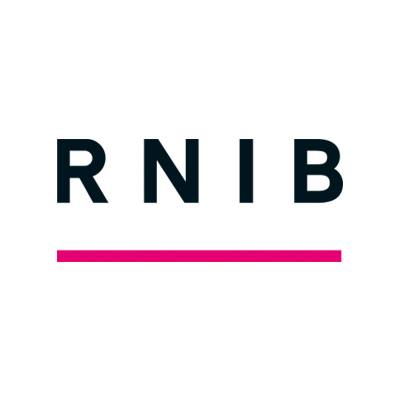 Referral Form to ECLOPatients Name:                                   Hospital No:Address:Telephone Number:Date of Birth:Eye Condition:VAs:    R/E                     L/ERegistered:	 SSI		SI		Not RegisteredOther Disabilities/Health Conditions:Reason for Referral:Referred By:Date:Privacy Discussed :               Consent to share given: